Programa Jóvenes InvestigadoresActa entrega final de compromisosI. Identificación de las PartesII. Identificación del Proyecto (el que aparece en el convenio firmado)III. Identificación de los compromisosLas personas firmantes, hacen constar que:1. El Joven Investigador entregó las pruebas de los compromisos, o de sus homologaciones, arriba identificadas, adquiridos con el Programa Jóvenes Investigadores de la UdeA, las cuales fueron verificadas y avaladas por el Grupo de Investigación y el Tutor.2. El Joven Investigador está a paz y salvo con la UdeA, y el Programa Jóvenes Investigadores con respecto a los compromisos adquiridos en el convenio.3. El Grupo de Investigación archivará las pruebas y estarán a disposición de las autoridades competentes.Medellín,  de  de 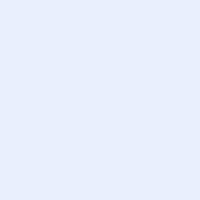 Nombre del Grupo de investigaciónNombres y apellidos Coordinador GrupoCédula de ciudadaníaCorreo electrónicoNombres y apellidos TutorCédula de ciudadaníaCorreo electrónicoJoven InvestigadorPrograma AcadémicoNombres y apellidosCédula de ciudadaníaCorreo electrónicoConvenio pasantía (código SIIU del cupo)Año vigencia convocatoria Joven InvestigadorNombre del Proyecto de investigaciónCódigo SIIU del proyecto de investigación CompromisosInforme parcialInforme finalFormación en investigación(Cursos de la agenda de formación en cultura científica)Certificado de difusión del conocimientoCertificado de apropiación social del conocimientoEl Coordinador del GrupoEl TutorEl Joven Investigador